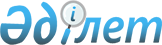 Шыңғырлау аудандық мәслихатының 2016 жылғы 22 желтоқсандағы № 11-1 "2017-2019 жылдарға арналған аудандық бюджет туралы" шешіміне өзгерістер мен толықтырулар енгізу туралы
					
			Күшін жойған
			
			
		
					Батыс Қазақстан облысы Шыңғырлау аудандық мәслихатының 2017 жылғы 9 қазандағы № 15-1 шешімі. Батыс Қазақстан облысының Әділет департаментінде 2017 жылғы 24 қазанда № 4927 болып тіркелді. Күші жойылды - Батыс Қазақстан облысы Шыңғырлау аудандық мәслихатының 2018 жылғы 20 ақпандағы № 20-2 шешімімен
      Ескерту. Күші жойылды - Батыс Қазақстан облысы Шыңғырлау аудандық мәслихатының 20.02.2018 № 20-2 шешімімен (алғашқы ресми жарияланған күнінен бастап қолданысқа енгізіледі).

      РҚАО-ның ескертпесі.

      Құжаттың мәтінінде түпнұсқаның пунктуациясы мен орфографиясы сақталған.
      Қазақстан Республикасының 2008 жылғы 4 желтоқсандағы Бюджет кодексіне, Қазақстан Республикасының 2001 жылғы 23 қаңтардағы "Қазақстан Республикасындағы жергілікті мемлекеттік басқару және өзін-өзі басқару туралы" Заңына сәйкес, аудандық мәслихат ШЕШІМ ҚАБЫЛДАДЫ:
      1. Шыңғырлау аудандық мәслихатының 2016 жылғы 22 желтоқсандағы № 11-1 "2017-2019 жылдарға арналған аудандық бюджет туралы" шешіміне (Нормативтік құқықтық актілерді мемлекеттік тіркеу тізілімінде № 4641 тіркелген, 2017 жылғы 16 қаңтардағы Қазақстан Республикасы нормативтік құқықтық актілерінің эталондық бақылау банкінде жарияланған) мынадай өзгерістер мен толықтырулар енгізілсін:
      1- тармақ мынадай редакцияда жазылсын:
      "1. 2017-2019 жылдарға арналған аудандық бюджет 1, 2 және 3-қосымшаларға сәйкес, соның ішінде 2017 жылға мынадай көлемдерде бекітілсін:
      1) кірістер – 3 658 894 мың теңге:
      салықтық түсімдер – 323 780 мың теңге;
      салықтық емес түсімдер – 4 320 мың теңге;
      негізгі капиталды сатудан түсетін түсімдер – 1 900 мың теңге;
      трансферттер түсімі – 3 328 894 мың теңге;
      2) шығындар – 3 670 254 мың теңге;
      3) таза бюджеттік кредиттеу – 35 163 мың теңге:
      бюджеттік кредиттер – 57 860 мың теңге;
      бюджеттік кредиттерді өтеу –22 697 мың теңге;
      4) қаржы активтерімен операциялар бойынша сальдо – 0 теңге:
      қаржы активтерін сатып алу – 0 теңге;
      мемлекеттің қаржы активтерін сатудан түсетін түсімдер – 0 теңге;
      5) бюджет тапшылығы (профициті) – - 46 523 мың теңге;
      6) бюджет тапшылығын қаржыландыру (профицитін пайдалану) – 46 523 мың теңге:
      қарыздар түсімі – 57 860 мың теңге;
      қарыздарды өтеу – 32 183 мың теңге;
      бюджет қаражатын пайдаланылатын қалдықтары – 20 846 мың теңге.";
      4-тармақта:
      бірінші абзац мынадай редакцияда жазылсын:
      "4. Аудандық бюджетте 2017 жылға арналған республикалық бюджеттен берілетін нысаналы трансферттердің және кредиттердің жалпы сомасы 265 170 мың теңге ескерілсін:";
      бесінші абзац мынадай редакцияда жазылсын:
      "оқу кезеңінде негізгі қызметкерді алмастырғаны үшін мұғалімдерге қосымша ақы төлеуге – 2 054 мың теңге;";
      мынадай мазмұндағы он екінші абзацпен толықтырылсын:
      "техникалық көмекшi құралдар тiзбесiн кеңейтуге – 461 мың теңге.";
      5-тармақта:
      бірінші абзац мынадай редакцияда жазылсын:
      "5. Аудандық бюджетте 2017 жылға арналған облыстық бюджеттен берілетін нысаналы трансферттердің жалпы сомасы 755 694 мың теңге ескерілсін:";
      бесінші абзац мынадай редакцияда жазылсын:
      "Шыңғырлау ауданы Ашықтоғай ұңғымасынан Жаңакөш ауылына дейін су құбырының құрылысы" бойынша жобалық сметалық құжаттама жасақтау және инженерлік-геодезиялық, инженерлік-геологиялық зерттеулер жүргізуге – 8 688 мың теңге.";
      алтыншы абзац мынадай редакцияда жазылсын:
      "Шыңғырлау ауылының Тайманов, Датұлы, Шевцов, Қылышев, Қуантаев, Өтемісов, Амангелді, Құнанбаев көшелерінің жолдарын күрделі жөндеуге – 236 997 мың теңге;";
      тоғызыншы абзац мынадай редакцияда жазылсын:
      ""Робототехника" элективті курсын енгізуге және робототехника жиынтығына қосымша элементтер алуға – 2 398 мың теңге;";
      оныншы абзац мынадай редакцияда жазылсын:
      "оқушыларды сапалы ауыз сумен қамтамасыз етуге (диспенсерлер, бөтелкедегі су алуға, фантандар қондыруға) – 2 677 мың теңге;";
      он екінші абзац мынадай редакцияда жазылсын:
      "Шыңғырлау ауылының шығыс бөлігіндегі бір пәтерлі 30 тұрғын үйдің құрылысына (түзетілген байламмен) – 270 324 мың теңге;";
      мынадай мазмұндағы жиырмасыншы, жиырма бірінші абзацтармен толықтырылсын:
      ""Шыңғырлау ауылындағы Мұратбаев және Датұлы көшелерінің жолдарын күрделі жөндеуге" жобалық-сметалық құжаттарын, мемлекеттік сараптамасын әзірлеуге – 7 497 мың теңге;
      Шыңғырлау ауданы Тасмола ауылында су құбырын қайта құруға – 30 871 мың теңге.";
      көрсетілген шешімнің 1 - қосымшасы осы шешімінің қосымшасына сәйкес жаңа редакцияда жазылсын.
      2. Аудандық мәслихат аппаратының басшысы (С.Шағиров) осы шешімнің әділет органдарында мемлекеттік тіркелуін, Қазақстан Республикасы нормативтік құқықтық актілерінің эталондық бақылау банкінде ресми жариялануын қамтамасыз етсін.
      3. Осы шешім 2017 жылдың 1 қаңтарынан бастап қолданысқа енгізіледі. 2017 жылға арналған аудандық бюджеті
      мың теңге
					© 2012. Қазақстан Республикасы Әділет министрлігінің «Қазақстан Республикасының Заңнама және құқықтық ақпарат институты» ШЖҚ РМК
				
      Сессия төрағасы

Қ.Жазықбаев

      Мәслихатхатшысы

Г.Волкогон
Шыңғырлау аудандық
мәслихатының 2017 жылғы
9 қазандағы № 15-1 шешіміне
қосымшаШыңғырлау аудандық
мәслихатының 2016 жылғы
22 желтоқсандағы № 11-1
шешіміне 1- қосымша
Санаты
Санаты
Санаты
Санаты
Санаты
Сыныбы
Сыныбы
Сыныбы
Сыныбы
Ішкі сыныбы
Ішкі сыныбы
Ішкі сыныбы
Ерекшелігі
Ерекшелігі
Атауы
Сомасы
1) Кірістер
 3 658 894
1
Салықтық түсімдер
323 780
01
Табыс салығы
132 255
2
Жеке табыс салығы
132 255
03
Әлеуметтiк салық
115 429
1
Әлеуметтік салық
115 429
04
Меншiкке салынатын салықтар
67 521
1
Мүлiкке салынатын салықтар
45 140
3
Жер салығы
495
4
Көлiк құралдарына салынатын салық
19 386
5
Бірыңғай жер салығы
2 500
05
Тауарларға, жұмыстарға және қызметтерге салынатын iшкi салықтар
6 365
2
Акциздер
370
3
Табиғи және басқа да ресурстарды пайдаланғаны үшiн түсетiн түсiмдер
2 000
4
Кәсiпкерлiк және кәсiби қызметтi жүргiзгенi үшiн алынатын алымдар
3 995
07
Басқа да салықтар
110
1
Басқа да салықтар
110
08
Заңдық маңызы бар әрекеттерді жасағаны және (немесе) оған уәкілеттігі бар мемлекеттік органдар немесе лауазымды адамдар құжаттар бергені үшін алынатын міндетті төлемдер
2 100
1
Мемлекеттік баж
2 100
2
Салықтық емес түсiмдер
4 320
01
Мемлекеттік меншіктен түсетін кірістер
3 520
5
Мемлекет меншігіндегі мүлікті жалға беруден түсетін кірістер
3 520
06
Басқа да салықтық емес түсiмдер
800
1
Басқа да салықтық емес түсiмдер
800
3
Негізгі капиталды сатудан түсетін түсімдер
1 900
01
Мемлекеттік мекемелерге бекітілген мемлекеттік мүлікті сату
1 300
1
Мемлекеттік мекемелерге бекітілген мемлекеттік мүлікті сату
1 300
03
Жердi және материалдық емес активтердi сату
600
1
Жерді сату
600
4
Трансферттер түсімі
3 328 894
02
Мемлекеттік басқарудың жоғары тұрған органдарынан түсетін трансферттер
3 328 894
2
Облыстық бюджеттен түсетiн трансферттер
3 328 894
Функционалдық топ
Функционалдық топ
Функционалдық топ
Функционалдық топ
Функционалдық топ
Кіші функция
Кіші функция
Кіші функция
Кіші функция
Бюджеттік бағдарламалардың әкімшісі
Бюджеттік бағдарламалардың әкімшісі
Бюджеттік бағдарламалардың әкімшісі
Бағдарлама
Бағдарлама
Атауы
Сомасы
Сомасы
2) Шығындар
 3 670 254
 3 670 254
01
Жалпы сипаттағы мемлекеттiк қызметтер
318 760
318 760
1
Мемлекеттiк басқарудың жалпы функцияларын орындайтын өкiлдi, атқарушы және басқа органдар
256 370
256 370
112
Аудан (облыстық маңызы бар қала) мәслихатының аппараты
21 236
21 236
001
Аудан (облыстық маңызы бар қала) мәслихатының қызметін қамтамасыз ету жөніндегі қызметтер
21 236
21 236
122
Аудан (облыстық маңызы бар қала) әкімінің аппараты
92 099
92 099
001
Аудан (облыстық маңызы бар қала) әкімінің қызметін қамтамасыз ету жөніндегі қызметтер
89 957
89 957
003
Мемлекеттік органның күрделі шығыстары
2 142
2 142
123
Қаладағы аудан, аудандық маңызы бар қала, кент, ауыл, ауылдық округ әкімінің аппараты
143 035
143 035
001
Қаладағы аудан, аудандық маңызы бар қаланың, кент, ауыл, ауылдық округ әкімінің қызметін қамтамасыз ету жөніндегі қызметтер
142 590
142 590
022
Мемлекеттік органның күрделі шығыстары
445
445
2
Қаржылық қызмет
963
963
459
Ауданның (облыстық маңызы бар қаланың) экономика және қаржы бөлімі
963
963
003
Салық салу мақсатында мүлікті бағалауды жүргізу
588
588
010
Жекешелендіру, коммуналдық меншікті басқару, жекешелендіруден кейінгі қызмет және осыған байланысты дауларды реттеу
375
375
9
Жалпы сипаттағы өзге де мемлекеттiк қызметтер
61 427
61 427
458
Ауданның (облыстық маңызы бар қаланың) тұрғын үй-коммуналдық шаруашылығы, жолаушылар көлігі және автомобиль жолдары бөлімі
28 947
28 947
001
Жергілікті деңгейде тұрғын үй-коммуналдық шаруашылығы, жолаушылар көлігі және автомобиль жолдары саласындағы мемлекеттік саясатты іске асыру жөніндегі қызметтер
27 343
27 343
013
Мемлекеттік органның күрделі шығыстары
1 604
1 604
459
Ауданның (облыстық маңызы бар қаланың) экономика және қаржы бөлімі
32 480
32 480
001
Ауданның (облыстық маңызы бар қаланың) экономикалық саясаттын қалыптастыру мен дамыту, мемлекеттік жоспарлау, бюджеттік атқару және коммуналдық меншігін басқару саласындағы мемлекеттік саясатты іске асыру жөніндегі қызметтер
31 280
31 280
015
Мемлекеттік органның күрделі шығыстары
1 200
1 200
02
Қорғаныс
4 337
4 337
1
Әскери мұқтаждар
4 337
4 337
122
Аудан (облыстық маңызы бар қала) әкімінің аппараты
4 337
4 337
005
Жалпыға бірдей әскери міндетті атқару шеңберіндегі іс-шаралар
4 337
4 337
03
Қоғамдық тәртіп, қауіпсіздік, құқықтық, сот, қылмыстық-атқару қызметі
1 000
1 000
9
Қоғамдық тәртіп және қауіпсіздік саласындағы басқа да қызметтер
1 000
1 000
458
Ауданның (облыстық маңызы бар қаланың) тұрғын үй-коммуналдық шаруашылығы, жолаушылар көлігі және автомобиль жолдары бөлімі
1 000
1 000
021
Елдi мекендерде жол қозғалысы қауiпсiздiгін қамтамасыз ету
1 000
1 000
04
Бiлiм беру
1 547 120
1 547 120
1
Мектепке дейiнгi тәрбие және оқыту
212 823
212 823
464
Ауданның (облыстық маңызы бар қаланың) білім бөлімі
212 823
212 823
009
Мектепке дейінгі тәрбие мен оқыту ұйымдарының қызметін қамтамасыз ету
145 016
145 016
040
Мектепке дейінгі білім беру ұйымдарында мемлекеттік білім беру тапсырысын іске асыруға
67 807
67 807
2
Бастауыш, негізгі орта және жалпы орта білім беру
1 213 850
1 213 850
123
Қаладағы аудан, аудандық маңызы бар қала, кент, ауыл, ауылдық округ әкімінің аппараты
4 725
4 725
005
Ауылдық жерлерде балаларды мектепке дейін тегін алып баруды және кері алып келуді ұйымдастыру
4 725
4 725
457
Ауданның (облыстық маңызы бар қаланың) мәдениет, тілдерді дамыту, дене шынықтыру және спорт бөлімі
34 638
34 638
017
Балалар мен жасөспірімдерге спорт бойынша қосымша білім беру
34 638
34 638
464
Ауданның (облыстық маңызы бар қаланың) білім бөлімі
1 174 487
1 174 487
003
Жалпы білім беру
1 086 862
1 086 862
006
Балаларға қосымша білім беру
87 625
87 625
9
Білім беру саласындағы өзге де қызметтер
120 447
120 447
464
Ауданның (облыстық маңызы бар қаланың) білім бөлімі
120 447
120 447
001
Жергілікті деңгейде білім беру саласындағы мемлекеттік саясатты іске асыру жөніндегі қызметтер
11 112
11 112
004
Ауданның (облыстық маңызы бар қаланың) мемлекеттік білім беру мекемелерінде білім беру жүйесін ақпараттандыру
2 489
2 489
005
Ауданның (облыстық маңызы бар қаланың) мемлекеттік білім беру мекемелер үшін оқулықтар мен оқу-әдiстемелiк кешендерді сатып алу және жеткізу
72 254
72 254
007
Аудандық (қалалалық) ауқымдағы мектеп олимпиадаларын және мектептен тыс іс-шараларды өткiзу
1 318
1 318
015
Жетiм баланы (жетiм балаларды) және ата-аналарының қамқорынсыз қалған баланы (балаларды) күтiп-ұстауға қамқоршыларға (қорғаншыларға) ай сайынға ақшалай қаражат төлемi
4 500
4 500
067
Ведомстволық бағыныстағы мемлекеттiк мекемелерiнiң және ұйымдарының күрделi шығыстары
28 774
28 774
05
Денсаулық сақтау
7
7
9
Денсаулық сақтау саласындағы өзге де қызметтер
7
7
123
Қаладағы аудан, аудандық маңызы бар қала, кент, ауыл, ауылдық округ әкімінің аппараты
7
7
002
Шұғыл жағдайларда сырқаты ауыр адамдарды дәрiгерлiк көмек көрсететiн ең жақын денсаулық сақтау ұйымына дейiн жеткiзудi ұйымдастыру
7
7
06
Әлеуметтiк көмек және әлеуметтiк қамсыздандыру
227 389
227 389
1
Әлеуметтiк қамсыздандыру
45 014
45 014
451
Ауданның (облыстық маңызы бар қаланың) жұмыспен қамту және әлеуметтік бағдарламалар бөлімі
19 452
19 452
005
Мемлекеттік атаулы әлеуметтік көмек
1 269
1 269
016
18 жасқа дейінгі балаларға мемлекеттік жәрдемақылар
8 495
8 495
025
"Өрлеу" жобасы бойынша келісілген қаржылай көмекті енгізу
9 688
9 688
464
Ауданның (облыстық маңызы бар қаланың) білім бөлімі
25 562
25 562
030
Патронат тәрбиешілерге берілген баланы (балаларды) асырап бағу
25 562
25 562
2
Әлеуметтiк көмек
154 771
154 771
451
Ауданның (облыстық маңызы бар қаланың) жұмыспен қамту және әлеуметтік бағдарламалар бөлімі
154 771
154 771
002
Жұмыспен қамту бағдарламасы
69 252
69 252
006
Тұрғын үйге көмек көрсету
10 894
10 894
007
Жергілікті өкілетті органдардың шешімі бойынша мұқтаж азаматтардың жекелеген топтарына әлеуметтік көмек
19 772
19 772
010
Үйден тәрбиеленіп оқытылатын мүгедек балаларды материалдық қамтамасыз ету
642
642
014
Мұқтаж азаматтарға үйде әлеуметтiк көмек көрсету
28 639
28 639
017
Мүгедектерді оңалту жеке бағдарламасына сәйкес, мұқтаж мүгедектерді міндетті гигиеналық құралдармен және ымдау тілі мамандарының қызмет көрсетуін, жеке көмекшілермен қамтамасыз ету
9 885
9 885
023
Жұмыспен қамту орталықтарының қызметін қамтамасыз ету
15 687
15 687
9
Әлеуметтiк көмек және әлеуметтiк қамтамасыз ету салаларындағы өзге де қызметтер
27 604
27 604
451
Ауданның (облыстық маңызы бар қаланың) жұмыспен қамту және әлеуметтік бағдарламалар бөлімі
27 604
27 604
001
Жергілікті деңгейде халық үшін әлеуметтік бағдарламаларды жұмыспен қамтуды қамтамасыз етуді іске асыру саласындағы мемлекеттік саясатты іске асыру жөніндегі қызметтер
26 564
26 564
011
Жәрдемақыларды және басқа да әлеуметтік төлемдерді есептеу, төлеу мен жеткізу бойынша қызметтерге ақы төлеу
840
840
067
Ведомстволық бағыныстағы мемлекеттiк мекемелерiнiң және ұйымдарының күрделi шығыстары
200
200
07
Тұрғын үй-коммуналдық шаруашылық
717 862
717 862
1
Тұрғын үй шаруашылығы
340 153
340 153
458
Ауданның (облыстық маңызы бар қаланың) тұрғын үй-коммуналдық шаруашылығы, жолаушылар көлігі және автомобиль жолдары бөлімі
3 700
3 700
003
Мемлекеттік тұрғын үй қорының сақталуын ұйымдастыру
1 700
1 700
004
Азаматтардың жекелген санаттарын тұрғын үймен қамтамасыз ету
2 000
2 000
466
Ауданның (облыстық маңызы бар қаланың) сәулет, қала құрылысы және құрылыс бөлімі
336 453
336 453
003
Коммуналдық тұрғын үй қорының тұрғын үйін жобалау және (немесе) салу, реконструкциялау
336 006
336 006
004
Инженерлік-коммуникациялық инфрақұрылымды жобалау, дамыту және (немесе) жайластыру
447
447
2
Коммуналдық шаруашылық
334 172
334 172
458
Ауданның (облыстық маңызы бар қаланың) тұрғын үй-коммуналдық шаруашылығы, жолаушылар көлігі және автомобиль жолдары бөлімі
67 475
67 475
012
Сумен жабдықтау және су бұру жүйесінің жұмыс істеуі
9 731
9 731
028
Коммуналдық шаруашылығын дамыту
57 744
57 744
466
Ауданның (облыстық маңызы бар қаланың) сәулет, қала құрылысы және құрылыс бөлімі
266 697
266 697
005
Коммуналдық шаруашылығын дамыту
32 716
32 716
058
Елді мекендердегі сумен жабдықтау және су бұру жүйелерін дамыту
233 981
233 981
3
Елді - мекендерді көркейту
43 537
43 537
123
Қаладағы аудан, аудандық маңызы бар қала, кент, ауыл, ауылдық округ әкімінің аппараты
14 205
14 205
008
Елді мекендердегі көшелерді жарықтандыру
3 255
3 255
011
Елді мекендерді абаттандыру мен көгалдандыру
10 950
10 950
458
Ауданның (облыстық маңызы бар қаланың) тұрғын үй-коммуналдық шаруашылығы, жолаушылар көлігі және автомобиль жолдары бөлімі
29 332
29 332
015
Елді мекендердегі көшелерді жарықтандыру
8 218
8 218
016
Елді мекендердің санитариясын қамтамасыз ету
2 187
2 187
018
Елді мекендерді абаттандыру және көгалдандыру
18 927
18 927
08
Мәдениет, спорт, туризм және ақпараттық кеңістiк
331 372
331 372
1
Мәдениет саласындағы қызмет
143 837
143 837
457
Ауданның (облыстық маңызы бар қаланың) мәдениет, тілдерді дамыту, дене шынықтыру және спорт бөлімі
139 322
139 322
003
Мәдени- демалыс жұмысын қолдау
139 322
139 322
466
Ауданның (облыстық маңызы бар қаланың) сәулет, қала құрылысы және құрылыс бөлімі
4 515
4 515
011
Мәдениет объектілерін дамыту
4 515
4 515
2
Cпорт
22 903
22 903
457
Ауданның (облыстық маңызы бар қаланың) мәдениет, тілдерді дамыту, дене шынықтыру және спорт бөлімі
18 780
18 780
008
Ұлттық және бұқаралық спорт түрлерін дамыту
14 402
14 402
009
Аудандық (облыстық маңызы бар қалалық) деңгейде спорттық жарыстар өткізу
1 565
1 565
010
Әртүрлi спорт түрлерi бойынша аудан (облыстық маңызы бар қала) құрама командаларының мүшелерiн дайындау және олардың облыстық спорт жарыстарына қатысуы
2 813
2 813
466
Ауданның (облыстық маңызы бар қаланың) сәулет, қала құрылысы және құрылыс бөлімі
4 123
4 123
008
Спорт объектілерін дамыту
4 123
4 123
3
Ақпараттық кеңiстiк
95 700
95 700
456
Ауданның (облыстық маңызы бар қаланың) ішкі саясат бөлімі
10 744
10 744
002
Мемлекеттік ақпараттық саясат жүргізу жөніндегі қызметтер
10 744
10 744
457
Ауданның (облыстық маңызы бар қаланың) мәдениет, тілдерді дамыту, дене шынықтыру және спорт бөлімі
84 956
84 956
006
Аудандық (қалалық) кiтапханалардың жұмыс iстеуi
84 217
84 217
007
Мемлекеттiк тiлдi және Қазақстан халқының басқа да тiлдерін дамыту
739
739
9
Мәдениет, спорт, туризм және ақпараттық кеңiстiктi ұйымдастыру жөнiндегi өзге де қызметтер
68 932
68 932
456
Ауданның (облыстық маңызы бар қаланың) ішкі саясат бөлімі
21 978
21 978
001
Жергілікті деңгейде ақпарат, мемлекеттілікті нығайту және азаматтардың әлеуметтік сенімділігін қалыптастыру саласында мемлекеттік саясатты іске асыру жөніндегі қызметтер
14 387
14 387
003
Жастар саясаты саласында іс-шараларды іске асыру
7 591
7 591
457
Ауданның (облыстық маңызы бар қаланың) мәдениет, тілдерді дамыту, дене шынықтыру және спорт бөлімі
46 954
46 954
001
Жергілікті деңгейде мәдениет, тілдерді дамыту, дене шынықтыру және спорт саласында мемлекеттік саясатты іске асыру жөніндегі қызметтер
14 745
14 745
032
Ведомстволық бағыныстағы мемлекеттiк мекемелерiнiң және ұйымдарының күрделi шығыстары
32 209
32 209
10
Ауыл, су, орман, балық шаруашылығы, ерекше қорғалатын табиғи аумақтар, қоршаған ортаны және жануарлар дүниесін қорғау, жер қатынастары
110 800
110 800
1
Ауыл шаруашылығы
77 168
77 168
462
Ауданның (облыстық маңызы бар қаланың) ауыл шаруашылығы бөлімі
19 167
19 167
001
Жергілікті деңгейде ауыл шаруашылығы саласындағы мемлекеттік саясатты іске асыру жөніндегі қызметтер
19 167
19 167
473
Ауданның (облыстық маңызы бар қаланың) ветеринария бөлімі
58 001
58 001
001
Жергілікті деңгейде ветеринария саласындағы мемлекеттік саясатты іске асыру жөніндегі қызметтер
11 902
11 902
005
Мал көмінділерінің (биотермиялық шұңқырлардың) жұмыс істеуін қамтамасыз ету
3 200
3 200
006
Ауру жануарларды санитарлық союды ұйымдастыру
1 975
1 975
007
Қаңғыбас иттер мен мысықтарды аулауды және жоюды ұйымдастыру
1 543
1 543
010
Ауыл шаруашылығы жануарларын сәйкестендіру жөніндегі іс-шараларды өткізу
787
787
011
Эпизоотияға қарсы іс-шаралар жүргізу
34 594
34 594
047
Жануарлардың саулығы мен адамның денсаулығына қауіп төндіретін, алып қоймай залалсыздандырылған (зарарсыздандырылған) және қайта өңделген жануарлардың, жануарлардан алынатын өнімдер мен шикізаттың құнын иелеріне өтеу
4 000
4 000
6
Жер қатынастары
15 673
15 673
463
Ауданның (облыстық маңызы бар қаланың) жер қатынастары бөлімі
15 673
15 673
001
Аудан (облыстық маңызы бар қала) аумағында жер қатынастарын реттеу саласындағы мемлекеттік саясатты іске асыру жөніндегі қызметтер
15 673
15 673
9
Ауыл, су, орман, балық шаруашылығы, қоршаған ортаны қорғау және жер қатынастары саласындағы басқа да қызметтер
17 959
17 959
459
Ауданның (облыстық маңызы бар қаланың) экономика және қаржы бөлімі
17 959
17 959
099
Мамандарға әлеуметтік қолдау көрсету жөніндегі шараларды іске асыру
17 959
17 959
11
Өнеркәсіп, сәулет, қала құрылысы және құрылыс қызметі
27 415
27 415
2
Сәулет, қала құрылысы және құрылыс қызметі
27 415
27 415
466
Ауданның (облыстық маңызы бар қаланың) сәулет, қала құрылысы және құрылыс бөлімі
27 415
27 415
001
Құрылыс, облыс қалаларының, аудандарының және елді мекендерінің сәулеттік бейнесін жақсарту саласындағы мемлекеттік саясатты іске асыру және ауданның (облыстық маңызы бар қаланың) аумағын оңтайла және тиімді қала құрылыстық игеруді қамтамасыз ету жөніндегі қызметтер
27 125
27 125
015
Мемлекеттік органның күрделі шығыстары
290
290
12
Көлік және коммуникация
317 160
317 160
1
Автомобиль көлігі
317 160
317 160
458
Ауданның (облыстық маңызы бар қаланың) тұрғын үй-коммуналдық шаруашылығы, жолаушылар көлігі және автомобиль жолдары бөлімі
317 160
317 160
023
Автомобиль жолдарының жұмыс істеуін қамтамасыз ету
71 413
71 413
045
Аудандық маңызы бар автомобиль жолдарын және елді-мекендердің көшелерін күрделі және орташа жөндеу
245 747
245 747
13
Басқалар
30 517
30 517
3
Кәсiпкерлiк қызметтi қолдау және бәсекелестікті қорғау
11 613
11 613
469
Ауданның (облыстық маңызы бар қаланың) кәсіпкерлік бөлімі
11 613
11 613
001
Жергілікті деңгейде кәсіпкерлік дамыту саласындағы мемлекеттік саясатты іске асыру жөніндегі қызметтер
11 613
11 613
9
Басқалар
18 904
18 904
123
Қаладағы аудан, аудандық маңызы бар қала, кент, ауыл, ауылдық округ әкімінің аппараты
13 104
13 104
040
Өңірлерді дамытудың 2020 жылға дейінгі бағдарламасы шеңберінде өңірлерді экономикалық дамытуға жәрдемдесу бойынша шараларды іске асыру
13 104
13 104
459
Ауданның (облыстық маңызы бар қаланың) экономика және қаржы бөлімі
5 800
5 800
012
Ауданның (облыстық маңызы бар қаланың) жергілікті атқарушы органының резерві
5 800
5 800
14
Борышқа қызмет көрсету
138
138
1
Борышқа қызмет көрсету
138
138
459
Ауданның (облыстық маңызы бар қаланың) экономика және қаржы бөлімі
138
138
021
Жергілікті атқарушы органдардың облыстық бюджеттен қарыздар бойынша сыйақылар мен өзге де төлемдерді төлеу бойынша борышына қызмет көрсету
138
138
15
Трансферттер
36 377
36 377
1
Трансферттер
36 377
36 377
459
Ауданның (облыстық маңызы бар қаланың) экономика және қаржы бөлімі
36 377
36 377
006
Нысаналы пайдаланылмаған (толық пайдаланылмаған) трансферттерді қайтару
154
154
049
Бюджет заңнамасымен қарастырылған жағдайларда жалпы сипаттағы трансферттерды қайтару
12 441
12 441
051
Жергілікті өзін-өзі басқару органдарына берілетін трансферттер
22 002
22 002
054
Қазақстан Республикасының Ұлттық қорынан берілетін нысаналы трансферт есебінен республикалық бюджеттен бөлінген пайдаланылмаған (түгел пайдаланылмаған) нысаналы трансферттердің сомасын қайтару
1 780
1 780
3) Таза бюджеттік кредиттеу
35 163
35 163
Бюджеттік кредиттер
57 860
57 860
10
Ауыл, су, орман, балық шаруашылығы, ерекше қорғалатын табиғи аумақтар, қоршаған ортаны және жануарлар дүниесін қорғау, жер қатынастары
57 860
57 860
9
Ауыл, су, орман, балық шаруашылығы, қоршаған ортаны қорғау және жер қатынастары саласындағы басқа да қызметтер
57 860
57 860
459
Ауданның (облыстық маңызы бар қаланың) экономика және қаржы бөлімі
57 860
57 860
018
Мамандарды әлеуметтік қолдау шараларын іске асыру үшін бюджеттік кредиттер
57 860
57 860
Санаты
Санаты
Санаты
Санаты
Санаты
Сыныбы
Сыныбы
Сыныбы
Сыныбы
Ішкі сыныбы
Ішкі сыныбы
Ішкі сыныбы
Ерекшелігі
Ерекшелігі
Атауы
Сомасы
5
Бюджеттік кредиттерді өтеу
 22 697
01
Бюджеттік кредиттерді өтеу
22 697
1
Мемлекеттік бюджеттен берілген бюджеттік кредиттерді өтеу
22 697
13
Жеке тұлғаларға жергiлiктi бюджеттен берiлген бюджеттiк кредиттердi өтеу
22 697
4) Қаржы активтерімен операциялар бойынша сальдо
0
Функционалдық топ
Функционалдық топ
Функционалдық топ
Функционалдық топ
Функционалдық топ
Кіші функция
Кіші функция
Кіші функция
Кіші функция
Бюджеттік бағдарламалардың әкімшісі
Бюджеттік бағдарламалардың әкімшісі
Бюджеттік бағдарламалардың әкімшісі
Бағдарлама
Бағдарлама
Атауы
Сомасы
Қаржы активтерін сатып алу
 0
Санаты
Санаты
Санаты
Санаты
Санаты
Сыныбы
Сыныбы
Сыныбы
Сыныбы
Ішкі сыныбы
Ішкі сыныбы
Ішкі сыныбы
Ерекшелігі
Ерекшелігі
Атауы
Сомасы
6
Мемлекеттің қаржы активтерін сатудан түсетін түсімдер
0
01
Мемлекеттің қаржы активтерін сатудан түсетін түсімдер
0
1
Қаржы активтерін ел ішінде сатудан түсетін түсімдер
0
5) Бюджет тапшылығы (профициті)
 -46 523
6) Бюджет тапшылығын қаржыландыру (профицитін пайдалану)
46 523
7
Қарыздар түсімі
57 860
01
Мемлекеттік ішкі қарыздар
57 860
2
Қарыз алу келісім-шарттары
57 860
03
Ауданның (облыстық маңызы бар қаланың) жергілікті атқарушы органы алатын қарыздар
57 860
Функционалдық топ
Функционалдық топ
Функционалдық топ
Функционалдық топ
Функционалдық топ
Кіші функция
Кіші функция
Кіші функция
Кіші функция
Бюджеттік бағдарламалардың әкімшісі
Бюджеттік бағдарламалардың әкімшісі
Бюджеттік бағдарламалардың әкімшісі
Бағдарлама
Бағдарлама
Атауы
Сомасы
16
Қарыздарды өтеу
 32 183
1
Қарыздарды өтеу
32 183
459
Ауданның (облыстық маңызы бар қаланың) экономика және қаржы бөлімі
 32 183
005
Жергілікті атқарушы органның жоғары тұрған бюджет алдындағы борышын өтеу
32 183
Бюджет қаражаттарының пайдаланылатын қалдықтары
20 846
Санаты
Санаты
Санаты
Санаты
Санаты
Сыныбы
Сыныбы
Сыныбы
Сыныбы
Ішкі сыныбы
Ішкі сыныбы
Ішкі сыныбы
Ерекшелігі
Ерекшелігі
Атауы
Сомасы
8
Бюджет қаражатының пайдаланылатын қалдықтары
 20 846
01
Бюджет қаражаты қалдықтары
20 846
1
Бюджет қаражатының бос қалдықтары
20 846
01
Бюджет қаражатының бос қалдықтары
20 846